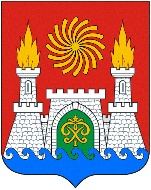 СОБРАНИЕ ДЕПУТАТОВ ВНУТРИГОРОДСКОГО РАЙОНА «КИРОВСКИЙ РАЙОН» ГОРОДА МАХАЧКАЛЫ    «11» февраля 2016г.                                                                                    № 7-3РЕШЕНИЕ                                                                    Об утверждении перечня                                                                          муниципальных должностей                                                               и реестра должностей                                                                    муниципальной службы                                                                       внутригородского района                                                           «Кировский район»                                                            города МахачкалыВ соответствии с Законом Республики Дагестан "О муниципальной службе в Республике Дагестан" от 11.03.2008  г. N 9, Законом Республики Дагестан "О Перечне муниципальных должностей и Реестре должностей муниципальной службы в Республике Дагестан" от 10.06.2008 г. N 28, Законом Республики Дагестан "О повышении денежного вознаграждения лиц, замещающих государственные должности Республики Дагестан" от 01.10.2012 г. N 49, Законом Республики Дагестан "О повышении окладов месячного денежного содержания лиц, замещающих должности государственной гражданской службы Республики Дагестан" от 01.10.2012 г. N 50, Законом Республики Дагестан "О внесении изменений в Закон Республики Дагестан "О денежном содержании государственных гражданских служащих Республики Дагестан" N 85 от 07.12.2012 г., статьей 5 Закона Республики Дагестан "О государственной гражданской службе Республики Дагестан" от 12.10.2005 г.  N 32, Уставом   внутригородского района «Кировский район» г. Махачкалы Собрание депутатов Кировского района" г. Махачкалы Решает:        1. Утвердить Перечень муниципальных должностей и Реестр должностей муниципальной службы внутригородского района «Кировский район» города  Махачкалы (приложение).1.1. Граждане,  претендующие на замещение должностей муниципальной службы, муниципальные служащие, замещающие указанные должности, обязаны представлять представителю нанимателя (работодателю) сведения о доходах, расходах, об имуществе и обязательствах имущественного характера, а также сведения о доходах, расходах, об имуществе и обязательствах имущественного характера своих супруги (супруга) и несовершеннолетних детей. Муниципальные служащие, замещающие должности муниципальной службы, обязаны представлять представителю нанимателя (работодателю) сведения о своих расходах, а также о расходах своих супруги (супруга) и несовершеннолетних детей. 2. Настоящее решение подлежит опубликованию в газете "Махачкалинские известия".3. Решение вступает в силу с момента подписания.Глава района                                                                                                С. СагидовПредседатель Собрания	                      Э. Абиева                                                                                            Утверждено                                                                               Приложение к решению Собрания депутатов                                                                                                                                                                       внутригородского района «Кировский район»                                                                                города Махачкалы от 11февраля 2016 г. № 7-3ПЕРЕЧЕНЬМУНИЦИПАЛЬНЫХ ДОЛЖНОСТЕЙ И РЕЕСТР ДОЛЖНОСТЕЙ МУНИЦИПАЛЬНОЙ СЛУЖБЫ ВНУТРИГОРОДСКОГО РАЙОНА «КИРОВСКИЙ       РАЙОН» Г.МАХАЧКАЛЫ.Муниципальные должности, устанавливаемые Уставом  внутригородского района «Кировский район» г. Махачкалы   для непосредственного исполнения полномочий органа местного самоуправления:Глава  внутригородского района  «Кировский район» г. Махачкалы;Председатель Собрания депутатов внутригородского района «Кировский район» город Махачкалы (замещающий должность на постоянной основе);         Заместитель председателя Собрания депутатов внутригородского района «Кировский район» г. Махачкалы  (замещающий должность на постоянной основе).РЕЕСТР ДОЛЖНОСТЕЙ МУНИЦИПАЛЬНОЙ СЛУЖБЫ ВНУТРИГОРОДСКОГО РАЙОНА «КИРОВСКИЙ РАЙОН» Г. МАХАЧКАЛЫ.
Должности муниципальной службы - должности в органе местного самоуправления, которые образуются в соответствии с Уставом внутригородского района "Кировский район" город Махачкалы, с установленным кругом обязанностей по обеспечению исполнения полномочий органа местного самоуправления или лица, замещающие муниципальную должность. Должности муниципальной службы устанавливаются муниципальными правовыми актами в соответствии с Реестром должностей муниципальной службы в Республике Дагестан (далее также - Реестр должностей муниципальной службы), утверждаемым законом Республики Дагестан. При составлении и утверждении штатного расписания органа местного самоуправления используются наименования должностей муниципальной службы, предусмотренные Реестром должностей муниципальной службы внутригородского района «Кировский район» города Махачкалы.     Реестр должностей муниципальной службы представляет собой перечень наименований должностей муниципальной службы. Должности муниципальной службы подразделяются на следующие группы: 1) высшие должности муниципальной службы; 2) главные должности муниципальной службы; 3) ведущие должности муниципальной службы; 4) старшие должности муниципальной службы; 5) младшие должности муниципальной службы. Раздел 1ДОЛЖНОСТИ МУНИЦИПАЛЬНОЙ СЛУЖБЫ В АППАРАТЕ СОБРАНИЯДЕПУТАТОВ ВНУТРИГОРОДСКОГО РАЙОНА «КИРОВСКИЙ  РАЙОН» ГОРОДА МАХАЧКАЛЫГлавный специалист; Ведущий специалист. . Раздел 2ДОЛЖНОСТИ МУНИЦИПАЛЬНОЙ СЛУЖБЫ В АППАРАТЕ АДМИНИСТРАЦИИ ВНУТРИГОРОДСКОГО РАЙОНА «КИРОВСКИЙ РАЙОН» ГОРОДА МАХАЧКАЛЫ И ЕЕ СТРУКТУРНЫХ ПОДРАЗДЕЛЕНИЯХ Высшая должность муниципальной службы: Глава Администрации; Первый Заместитель Главы Администрации. Главная должность муниципальной службы: Заместитель Главы Администрации; Управляющий делами (руководитель аппарата); Заместитель управляющего делами (заместитель руководителя аппарата); Глава Администрации поселка; Заместитель главы (секретарь) администрации поселка; Начальник управления, отдела; Ведущая должность: Начальник отдела в управлении, комитете; Заместитель начальника отдела; Заместитель начальника отдела в комитете, управлении; Заместитель председателя административной комиссии; Помощник Главы Администрации; Советник Главы Администрации; Пресс-секретарь Главы Администрации. Старшая должность: Главный специалист; Ведущий специалист; Секретарь административной комиссии. Младшая должность: Специалист I категории; Специалист II категории; Специалист I категории поселка в городе (св. 10 т.ч.); Специалист II категории поселка в городе (св. 5 т.ч.). 367012, Республика Дагестан, г. Махачкала, ул Керимова 23       (8722) 69-31-12, e-mail: krsobr@mail.ru